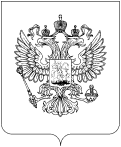 Уважаемая Елена Валерьевна!Управлением Роскомнадзора по Брянской области (далее – Управление) совместно с Департаментом образования на постоянной основе проводятся профилактические мероприятия среди детей, направленные на бережное отношение к своим персональным данным в сети Интернет. Негативный контент, общедоступная информация о гражданах в сети Интернет влияет на подсознание детей и взрослых, а также является важным фактором для того, чтобы обратить внимание на их понимание в организации личной безопасности. Использование их в качестве инструмента в суицидальных играх, вовлечение в преступные группы является ярким примером безответственного обращения со своими персональными данными. С целью оценки эффективности проведенной совместной информационно-публичной работы с несовершеннолетними в течение летнего периода, во исполнение поручения Центрального Аппарата Роскомнадзора и в соответствии с рекомендациями  Министерства просвещения Российской Федерации  (прилагаются), просим оказать содействие в организации и проведении тестирования среди несовершеннолетних, обучающихся в 3-5 классах, 6-8 классах, 9-11 классах (далее – Тестирование) по прилагаемой форме в нашем регионе.Просим направить в образовательные учреждения тесты и таблицу подсчета результатов.Итоги Тестирования подлежат отражению в таблице подсчёта результатов заполненных тестов на проверку знаний учащихся по вопросам защиты персональных данных в соответствии с классом, в котором обучаются несовершеннолетние (Таблица подсчёта результатов заполненных тестов на проверку знаний учащихся 3-5 классов по вопросам защиты персональных данных, Таблица подсчёта результатов заполненных тестов на проверку знаний учащихся 6-8 классов по вопросам защиты персональных данных, Таблица подсчёта результатов заполненных тестов на проверку знаний учащихся 9-11 классов по вопросам защиты персональных данных, соответственно).Предлагается каждому районному отделу образования итоги тестирования учащихся в 3-5 классах, 6-8 классах, 9-11 классах свести отдельно в таблицы по прилагаемой форме и направить в Управление Роскомнадзора по Брянской области на адреса электронной почты: rsockanc32@rkn.gov.ru, 32.rsoc@bk.ru. Помимо  сформированной итоговой таблицы с результатами просим указать количество школ, которые были охвачены тестированием и количество несовершеннолетних лиц, принявших участие в тестировании в градации по возрастным группам.В срок до 15.11.2019 проведение данного тестирования необходимо завершить и направить результаты в Управление.Ответственным за сбор информации в Управлении является главный специалист-эксперт Разумный Николай Николаевич (тел. (4832)729752 доб. 332 и специалист-эксперт Полуэктова Наталья Владимировна (тел. (4832)729762 доб. 372.Об итогах анализа всех полученных от образовательных учреждений результатов тестирования учащихся нашего региона Управление проинформирует Вас дополнительно.Ваше положительное решение будет способствовать повышению уровня правовой грамотности в сфере персональных данных детского сообщества.Дополнительно обращаем внимание, что использование прошлых вариантов опросов не допускается.Исполнитель:  Тел.: РОСКОМНАДЗОРУПРАВЛЕНИЕ ФЕДЕРАЛЬНОЙ СЛУЖБЫ ПО НАДЗОРУ В СФЕРЕ СВЯЗИ, ИНФОРМАЦИОННЫХ ТЕХНОЛОГИЙ И МАССОВЫХ КОММУНИКАЦИЙПО БРЯНСКОЙ ОБЛАСТИ(Управление Роскомнадзорапо Брянской области)пл. Карла Маркса, д.9, г. Брянск, 241050Справочная: (4832) 72-97-50; факс  (4832) 72-97-50E-mail: rsockanc32@rkn.gov.ru № На Врио по руководству департаментом
образования и науки Брянской области Е.В. Егоровой241050, г. Брянск, ул. Бежицкая, 34 аE-mail: edu@edu.debryansk.ru,nauka32@mail.ruВрио руководителя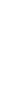 